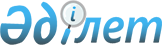 Еңбекшілдер аудандық мәслихатының 2017 жылғы 23 желтоқсандағы № С-18/2 "2018-2020 жылдарға арналған аудандық бюджет туралы" шешіміне өзгерістер енгізу туралыАқмола облысы Біржан сал ауданы мәслихатының 2018 жылғы 17 шілдедегі № С-26/2 шешімі. Ақмола облысының Әділет департаментінде 2018 жылғы 31 шілдеде № 6747 болып тіркелді
      РҚАО-ның ескертпесі.

      Құжаттың мәтінінде түпнұсқаның пунктуациясы мен орфографиясы сақталған.
      Қазақстан Республикасының 2008 жылғы 4 желтоқсандағы Бюджет кодексінің 106-бабының 4-тармағына, Қазақстан Республикасының 2001 жылғы 23 қаңтардағы "Қазақстан Республикасындағы жергілікті мемлекеттік басқару және өзін-өзі басқару туралы" Заңының 6-бабының 1-тармағының 1) тармақшасына сәйкес, Біржан сал ауданының мәслихаты ШЕШІМ ҚАБЫЛДАДЫ:
      1. Еңбекшілдер аудандық мәслихатының 2017 жылғы 23 желтоқсандағы № С-18/2 "2018 - 2020 жылдарға арналған аудандық бюджет туралы" (Нормативтік құқықтық актілерді мемлекеттік тіркеу тізілімінде № 6303 тіркелген, 2018 жылдың 13 қаңтарда Қазақстан Республикасы нормативтік құқықтық актілерінің эталондық бақылау банкінде электрондық түрде жарияланған) шешіміне келесі өзгерістер енгізілсін:
      1 тармақ жаңа редакцияда баяндалсын:
      "1. 2018-2020 жылдарға арналған аудандық бюджет 1, 2 және 3 қосымшаларға сәйкес, оның ішінде 2018 жылға келесі көлемдерде бекітілсін:
      1) кірістер – 3 633 039,3 мың теңге, оның ішінде:
      салықтық түсімдер – 1 082 722 мың теңге;
      салықтық емес түсімдер – 1 698 мың теңге;
      негізгі капиталды сатудан түсетін түсімдер – 1 472 мың теңге;
      трансферттердің түсімдері – 2 547 147,3 мың теңге;
      2) шығындар – 3 781 176,2 мың теңге;
      3) таза бюджеттік кредит беру – 10 552 мың теңге, оның ішінде:
      бюджеттік кредиттер – 14 430 мың теңге;
      бюджеттік кредиттерді өтеу – 3 878 мың теңге;
      4) қаржы активтерімен жасалатын операциялар бойынша сальдо – 27 267 мың теңге;
      5) бюджет тапшылығы (профицит) – - 185 955,9 мың теңге;
      6) бюджет тапшылығын қаржыландыру (профицитті пайдалану) - 185 955,9 мың теңге.";
      10 тармақ жаңа редакцияда баяндалсын:
      "10. Ауданның жергілікті атқарушы органның 2018 жылға арналған резерві 7 025 мың теңге сомасында бекітілсін.";
      10-1 тармақ жаңа редакцияда баяндалсын:
      "10-1. 2018 жылға арналған аудандық бюджетте 2018 жылдың 1 қаңтарына жинақталған 175 403,9 мың теңге сомасындағы бюджеттік қаражаттардың бос қалдықтары пайдаланылатыны ескерілсін.";
      көрсетілген шешімнің 1, 5, 6, 7, 9 қосымшалары осы шешімнің 1, 2, 3, 4, 5 қосымшаларына сәйкес жаңа редакцияда баяндалсын.
      2. Осы шешім Ақмола облысының Әділет департаментінде мемлекеттік тіркелген күнінен бастап күшіне енеді және 2018 жылдың 1 қаңтарынан бастап қолданысқа енгізіледі.
      "КЕЛІСІЛДІ"
      "17" шілде 2018 жыл 2018 жылға арналған аудандық бюджет 2018 жылға арналған республикалық бюджеттен берілетін нысаналы трансферттер мен кредиттер 2018 жылға облыстық бюджеттен берілетін нысаналы трансферттер Қаладағы аудан, аудандық маңызы бар қала, кент, ауыл, ауылдық округ әкімінің аппараты бағдарламалары бойынша шығындар
      кестенің жалғасы:
      кестенің жалғасы: 2018 жылға аудандық бюджеттен қала, ауылдық округ бюджеттеріне ағымдағы трансферттері
					© 2012. Қазақстан Республикасы Әділет министрлігінің «Қазақстан Республикасының Заңнама және құқықтық ақпарат институты» ШЖҚ РМК
				
      Аудандық мәслихат
сессиясының төрағасы

М.Дәулетханов

      Аудандық мәслихат
хатшысы

С.Шәуенов

      Ақмола облысы
Біржан сал ауданының
әкімі

Е.Нұғыманов
Біржан сал ауданы
мәслихатының
2018 жылғы 17 шілдедегі
№ С-26/2 шешіміне
1 қосымшаЕңбекшілдер аудандық
мәслихатының
2017 жылғы 23 желтоқсандағы
№ С-18/2 шешіміне
1 қосымша
Санаты
Санаты
Санаты
Санаты
Сома мың теңге
Сыныбы
Сыныбы
Сыныбы
Сома мың теңге
Кіші сыныбы
Кіші сыныбы
Сома мың теңге
Атауы
Сома мың теңге
1
2
3
4
5
1. Кірістер
3 633 039,3
1
Салықтық түсімдер
1082722
1
Табыс салығы
6395
2
Жеке табыс салығы 
6395
3
Әлеуметтiк салық
330323
1
Әлеуметтiк салық
330323
4
Меншiкке салынатын салықтар
688218
1
Мүлiкке салынатын салықтар
652453
3
Жер салығы
6780
4
Көлiк құралдарына салынатын салық
24485
5
Бірыңғай жер салығы
4500
5
Тауарларға, жұмыстарға және қызметтерге салынатын iшкi салықтар
55030
2
Акциздер
1625
3
Табиғи және басқа да ресурстарды пайдаланғаны үшiн түсетiн түсiмдер
43100
4
Кәсiпкерлiк және кәсiби қызметтi жүргiзгенi үшiн алынатын алымдар
10305
8
Заңдық маңызы бар әрекеттерді жасағаны және (немесе) оған уәкілеттігі бар мемлекеттік органдар немесе лауазымды адамдар құжаттар бергені үшін алынатын міндетті төлемдер
2756
1
Мемлекеттік баж
2756
2
Салықтық емес түсiмдер
1698
1
Мемлекеттік меншіктен түсетін кірістер
1005
5
Мемлекеттік меншiгінде мүлiктi жалға беруден түсетiн кiрiстер
1000
7
Мемлекеттік бюджеттен берілген кредиттер бойынша сыйақылар
5
6
Басқа да салықтық емес түсімдер
693
1
Басқа да салықтық емес түсімдер
693
3
Негізгі капиталды сатудан түсетін түсімдер
1472
1
Мемлекеттік мекемелерге бекітілген мемлекеттік мүлікті сату
800
1
Мемлекеттік мекемелерге бекітілген мемлекеттік мүлікті сату
800
3
Жердi және материалдық емес активтердi сату
672
1
Жерді сату
672
4
Трансферттердің түсімдері
2547147,3
2
Мемлекеттiк басқарудың жоғары тұрған органдарынан түсетiн трансферттер
2547147,3
2
Облыстық бюджеттен түсетiн трансферттер
2547147,3
Функционалдық топ
Функционалдық топ
Функционалдық топ
Функционалдық топ
Функционалдық топ
Сома мың теңге
Функционалдық кіші топ
Функционалдық кіші топ
Функционалдық кіші топ
Функционалдық кіші топ
Сома мың теңге
Бюджеттік бағдарламалардың әкiмшiсi
Бюджеттік бағдарламалардың әкiмшiсi
Бюджеттік бағдарламалардың әкiмшiсi
Сома мың теңге
Бағдарлама
Бағдарлама
Сома мың теңге
Атауы
Сома мың теңге
II. Шығындар
3781176,2
01
Жалпы сипаттағы мемлекеттiк қызметтер
433220,1
1
Мемлекеттiк басқарудың жалпы функцияларын орындайтын өкiлдi, атқарушы және басқа органдар
305696
112
Аудан (облыстық маңызы бар қала) мәслихатының аппараты
18630
001
Аудан (облыстық маңызы бар қала) мәслихатының қызметін қамтамасыз ету жөніндегі қызметтер
18630
122
Аудан (облыстық маңызы бар қала) әкімінің аппараты
109811,7
001
Аудан (облыстық маңызы бар қала) әкімінің қызметін қамтамасыз ету жөніндегі қызметтер
88828,8
003
Мемлекеттік органның күрделі шығыстары
20982,9
123
Қаладағы аудан, аудандық маңызы бар қала, кент, ауыл, ауылдық округ әкімінің аппараты
177254,3
001
Қаладағы аудан, аудандық маңызы бар қаланың, кент, ауыл, ауылдық округ әкімінің қызметін қамтамасыз ету жөніндегі қызметтер
158721,9
022
Мемлекеттік органның күрделі шығыстары
18532,4
2
Қаржылық қызмет
1495,2
459
Ауданның (облыстық маңызы бар қаланың) экономика және қаржы бөлімі
1495,2
003
Салық салу мақсатында мүлікті бағалауды жүргізу
495,2
010
Жекешелендіру, коммуналдық меншікті басқару, жекешелендіруден кейінгі қызмет және осыған байланысты дауларды реттеу 
1000
9
Жалпы сипаттағы өзге де мемлекеттiк қызметтер
126028,9
459
Ауданның (облыстық маңызы бар қаланың) экономика және қаржы бөлімі
26727,6
001
Ауданның (облыстық маңызы бар қаланың) экономикалық саясатын қалыптастыру мен дамыту, мемлекеттік жоспарлау, бюджеттік атқару және коммуналдық меншігін басқару саласындағы мемлекеттік саясатты іске асыру жөніндегі қызметтер
26227,6
015
Мемлекеттік органның күрделі шығыстары
500
458
Ауданның (облыстық маңызы бар қаланың) тұрғын үй-коммуналдық шаруашылығы, жолаушылар көлігі және автомобиль жолдары бөлімі
90970,6
001
Жергілікті деңгейде тұрғын үй-коммуналдық шаруашылығы, жолаушылар көлігі және автомобиль жолдары саласындағы мемлекеттік саясатты іске асыру жөніндегі қызметтер
26952,8
013
Мемлекеттік органның күрделі шығыстары
19060
113
Жергілікті бюджеттерден берілетін ағымдағы нысаналы трансферттер
44958,5
494
Ауданның (облыстық маңызы бар қаланың) кәсіпкерлік және өнеркәсіп бөлімі
8331
001
Жергілікті деңгейде кәсіпкерлікті және өнеркәсіпті дамыту саласындағы мемлекеттік саясатты іске асыру жөніндегі қызметтер
8331
02
Қорғаныс
13623,5
1
Әскери мұқтаждар
3783,5
122
Аудан (облыстық маңызы бар қала) әкімінің аппараты
3783,5
005
Жалпыға бірдей әскери міндетті атқару шеңберіндегі іс-шаралар
3783,5
2
Төтенше жағдайлар жөнiндегi жұмыстарды ұйымдастыру
9840
122
Аудан (облыстық маңызы бар қала) әкімінің аппараты
9840
006
Аудан (облыстық маңызы бар қала) ауқымындағы төтенше жағдайлардың алдын алу және оларды жою
4540
007
Аудандық (қалалық) ауқымдағы дала өрттерінің, сондай-ақ мемлекеттік өртке қарсы қызмет органдары құрылмаған елдi мекендерде өрттердің алдын алу және оларды сөндіру жөніндегі іс-шаралар
5300
03
Қоғамдық тәртіп, қауіпсіздік, құқықтық, сот, қылмыстық-атқару қызметі
424
9
Қоғамдық тәртіп және қауіпсіздік саласындағы басқада қызметтер
424
458
Ауданның (облыстық маңызы бар қаланың) тұрғын үй-коммуналдық шаруашылығы, жолаушылар көлігі және автомобиль жолдары бөлімі
424
021
Елдi мекендерде жол қозғалысы қауiпсiздiгін қамтамасыз ету
424
04
Бiлiм беру
2403690
1
Мектепке дейiнгі тәрбие және оқыту
115223,5
464
Ауданның (облыстық маңызы бар қаланың) білім бөлімі
115223,5
009
Мектепке дейінгі тәрбие мен оқыту ұйымдарының қызметін қамтамасыз ету
56332,5
040
Мектепке дейінгі білім беру ұйымдарында мемлекеттік білім беру тапсырысын іске асыруға
58891
2
Бастауыш, негізгі орта және жалпы орта білім беру
2072188
464
Ауданның (облыстық маңызы бар қаланың) білім бөлімі
1682757
003
Жалпы білім беру
1656699
006
Балаларға қосымша білім беру 
26058
465
 Ауданның (облыстық маңызы бар қаланың) дене шынықтыру және спорт бөлімі)
29431
017
 Балалар мен жасөспірімдерге спорт бойынша қосымша білім беру
29431
472
Ауданның (облыстық маңызы бар қаланың) құрылыс, сәулет және қала құрылысы бөлімі)
360000
022
Бастауыш, негізгі орта және жалпы орта білім беру объектілерін салу және реконструкциялау
360000
4
Техникалық және кәсіптік, орта білімнен кейінгі білім беру
22800
464
Ауданның (облыстық маңызы бар қаланың) білім бөлімі
22800
018
Кәсіптік оқытуды ұйымдастыру
22800
9
Бiлiм беру саласындағы өзге де қызметтер
193478,5
464
Ауданның (облыстық маңызы бар қаланың) білім бөлімі
193478,5
001
Жергілікті деңгейде білім беру саласындағы мемлекеттік саясатты іске асыру жөніндегі қызметтер
12771
005
Ауданның (облыстық маңызы бар қаланың) мемлекеттік білім беру мекемелер үшін оқулықтар мен оқу-әдiстемелiк кешендерді сатып алу және жеткізу
32241
007
Аудандық (қалалық) ауқымдағы мектеп олимпиадаларын және мектептен тыс іс-шараларды өткiзу
1698
015
Жетім баланы (жетім балаларды) және ата-аналарының қамқорынсыз қалған баланы (балаларды) күтіп-ұстауға қамқоршыларға (қорғаншыларға) ай сайынға ақшалай қаражат төлемі
9045,9
067
Ведомстволық бағыныстағы мемлекеттік мекемелер мен ұйымдардың күрделі шығыстары
137722,6
06
Әлеуметтiк көмек және әлеуметтiк қамсыздандыру
156709,4
1
Әлеуметтік қамсыздандыру 
18970,8
451
Ауданның (облыстық маңызы бар қаланың) жұмыспен қамту және әлеуметтік бағдарламалар бөлімі
18970,8
005
Мемлекеттік атаулы әлеуметтік көмек
18970,8
2
Әлеуметтiк көмек
111459,3
451
Ауданның (облыстық маңызы бар қаланың) жұмыспен қамту және әлеуметтік бағдарламалар бөлімі
111459,3
002
Жұмыспен қамту бағдарламасы
42241,5
006
Тұрғын үйге көмек көрсету
2281,6
007
Жергілікті өкілетті органдардың шешімі бойынша мұқтаж азаматтардың жекелеген топтарына әлеуметтік көмек
12605
010
Үйден тәрбиеленіп оқытылатын мүгедек балаларды материалдық қамтамасыз ету
179,3
015
Зейнеткерлер мен мүгедектерге әлеуметтiк қызмет көрсету аумақтық орталығы
22430
017
Оңалтудың жеке бағдарламасына сәйкес мұқтаж мүгедектердi мiндеттi гигиеналық құралдармен қамтамасыз ету, қозғалуға қиындығы бар бірінші топтағы мүгедектерге жеке көмекшінің және есту бойынша мүгедектерге қолмен көрсететiн тіл маманының қызметтерін ұсыну
7897,7
023
Жұмыспен қамту орталықтарының қызметін қамтамасыз ету
23824,2
9
Әлеуметтiк көмек және әлеуметтiк қамтамасыз ету салаларындағы өзге де қызметтер
26279,3
451
Ауданның (облыстық маңызы бар қаланың) жұмыспен қамту және әлеуметтік бағдарламалар бөлімі
26279,3
001
Жергілікті деңгейде халық үшін әлеуметтік бағдарламаларды жұмыспен қамтуды қамтамасыз етуді іске асыру саласындағы мемлекеттік саясатты іске асыру жөніндегі қызметтер
18538,3
011
Жәрдемақыларды және басқа да әлеуметтік төлемдерді есептеу, төлеу мен жеткізу бойынша қызметтерге ақы төлеу
292
050
Қазақстан Республикасында мүгедектердің құқықтарын қамтамасыз ету және өмір сүру сапасын жақсарту жөніндегі 2012 - 2018 жылдарға арналған іс-шаралар жоспарын іске асыру 
3759
054
Үкіметтік емес ұйымдарда мемлекеттік әлеуметтік тапсырысты орналастыру
3325
067
Ведомстволық бағыныстағы мемлекеттік мекемелер мен ұйымдардың күрделі шығыстары
365
07
Тұрғын үй-коммуналдық шаруашылық
167598,5
1
Тұрғын үй шаруашылығы
59399
458
Ауданның (облыстық маңызы бар қаланың) тұрғын үй-коммуналдық шаруашылығы, жолаушылар көлігі және автомобиль жолдары бөлімі
54504
003
Мемлекеттік тұрғын үй қорын сақтауды ұйымдастыру
45304
004
Азаматтардың жекелеген санаттарын тұрғын үймен қамтамасыз ету
9200
472
Ауданның (облыстық маңызы бар қаланың) құрылыс, сәулет және қала құрылысы бөлімі
4895
003
Коммуналдық тұрғын үй қорының тұрғын үйін жобалау және (немесе) салу, реконструкциялау 
2000
098
Коммуналдық тұрғын үй қорының тұрғын үйлерін сатып алу
2895
2
Коммуналдық шаруашылық
96116,7
123
Қаладағы аудан, аудандық маңызы бар қала, кент, ауыл, ауылдық округ әкімінің аппараты
10683
014
Елді мекендерді сумен жабдықтауды ұйымдастыру
10683
458
Ауданның (облыстық маңызы бар қаланың) тұрғын үй-коммуналдық шаруашылығы, жолаушылар көлігі және автомобиль жолдары бөлімі
77117,7
012
Сумен жабдықтау және су бұру жүйесінің жұмыс істеуі
28807,7
026
Ауданның (облыстық маңызы бар қаланың) коммуналдық меншігіндегі жылу жүйелерін қолдануды ұйымдастыру
48310
472
Ауданның (облыстық маңызы бар қаланың) құрылыс, сәулет және қала құрылысы бөлімі 
8316
058
Елді мекендердегі сумен жабдықтау және су бұру жүйелерін дамыту
8316
3
Елді-мекендерді абаттандыру
12082,8
123
Қаладағы аудан, аудандық маңызы бар қала, кент, ауыл, ауылдық округ әкімінің аппараты
6682,8
008
Елді мекендердің көшелерін жарықтандыру
1258,8
009
Елді мекендердің санитариясын қамтамасыз ету
4000
011
Елді мекендерді абаттандыру және көгалдандыру
1424
458
Ауданның (облыстық маңызы бар қаланың) тұрғын үй-коммуналдық шаруашылығы, жолаушылар көлігі және автомобиль жолдары бөлімі
5400
016
Елді мекендердің санитариясын қамтамасыз ету
3400
018
Елді мекендерді абаттандыру және көгалдандыру
2000
08
Мәдениет, спорт, туризм және ақпараттық кеңістiк
254226
1
Мәдениет саласындағы қызмет 
110758
123
Қаладағы аудан, аудандық маңызы бар қала, кент, ауыл, ауылдық округ әкімінің аппараты
4500
006
Жергілікті деңгейде мәдени-демалыс жұмыстарын қолдау
4500
455
Ауданның (облыстық маңызы бар қаланың) мәдениет және тілдерді дамыту бөлімі
106258
003
Мәдени-демалыс жұмысын қолдау
106258
2
Спорт
41876,9
465
Ауданның (облыстық маңызы бар қаланың) дене шынықтыру және спорт бөлімі
36376,9
001
Жергілікті деңгейде дене шынықтыру және спорт саласындағы мемлекеттік саясатты іске асыру жөніндегі қызметтер
15758
004
Мемлекеттік органның күрделі шығыстары
9938
006
Аудандық (облыстық маңызы бар қалалық) деңгейде спорттық жарыстар өткiзу
2246
007
Әртүрлi спорт түрлерi бойынша аудан (облыстық маңызы бар қала) құрама командаларының мүшелерiн дайындау және олардың облыстық спорт жарыстарына қатысуы
7981,5
032
Ведомстволық бағыныстағы мемлекеттік мекемелер мен ұйымдардың күрделі шығыстары
453,4
472
Ауданның (облыстық маңызы бар қаланың) құрылыс, сәулет және қала құрылысы бөлімі 
5500
008
Cпорт объектілерін дамыту
5500
3
Ақпараттық кеңiстiк
52807,7
455
Ауданның (облыстық маңызы бар қаланың) мәдениет және тілдерді дамыту бөлімі
44807,7
006
Аудандық (қалалық) кiтапханалардың жұмыс iстеуi
39735,9
007
Мемлекеттік тілді және Қазақстан халқының басқа да тілдерін дамыту
5071,8
456
Ауданның (облыстық маңызы бар қаланың) ішкі саясат бөлімі
8000
002
Мемлекеттік ақпараттық саясат жүргізу жөніндегі қызметтер
8000
9
Мәдениет, спорт, туризм және ақпараттық кеңiстiктi ұйымдастыру жөнiндегi өзге де қызметтер
48783,4
455
Ауданның (облыстық маңызы бар қаланың) мәдениет және тілдерді дамыту бөлімі
30365,4
001
Жергілікті деңгейде тілдерді және мәдениетті дамыту саласындағы мемлекеттік саясатты іске асыру жөніндегі қызметтер
12556,4
010
Мемлекеттік органның күрделі шығыстары
119
032
Ведомстволық бағыныстағы мемлекеттік мекемелер мен ұйымдардың күрделі шығыстары
17690
456
Ауданның (облыстық маңызы бар қаланың) ішкі саясат бөлімі
18418
001
Жергілікті деңгейде ақпарат, мемлекеттілікті нығайту және азаматтардың әлеуметтік сенімділігін қалыптастыру саласында мемлекеттік саясатты іске асыру жөніндегі қызметтер
12171
003
Жастар саясаты саласында іс-шараларды іске асыру
6247
10
Ауыл, су, орман, балық шаруашылығы, ерекше қорғалатын табиғи аумақтар, қоршаған ортаны және жануарлар дүниесін қорғау, жер қатынастары
109384,1
1
Ауыл шаруашылығы
90122
462
Ауданның (облыстық маңызы бар қаланың) ауыл шаруашылығы бөлімі
19696
001
Жергілікті деңгейде ауыл шаруашылығы саласындағы мемлекеттік саясатты іске асыру жөніндегі қызметтер 
14196
006
Мемлекеттік органның күрделі шығыстары
5500
472
Ауданның (облыстық маңызы бар қаланың) құрылыс, сәулет және қала құрылысы бөлімі
6540
010
Ауыл шаруашылығы объектілерін дамыту
6540
473
Ауданның (облыстық маңызы бар қаланың) ветеринария бөлімі
63886
001
Жергілікті деңгейде ветеринария саласындағы мемлекеттік саясатты іске асыру жөніндегі қызметтер
12613
007
Қаңғыбас иттер мен мысықтарды аулауды және жоюды ұйымдастыру
1060
047
Жануарлардың саулығы мен адамның денсаулығына қауіп төндіретін, алып қоймай залалсыздандырылған (зарарсыздандырылған) және қайта өңделген жануарлардың, жануарлардан алынатын өнімдер мен шикізаттың құнын иелеріне өтеу
2100
010
Ауыл шаруашылығы жануарларын сәйкестендіру жөніндегі іс-шараларды өткізу
364
011
Эпизоотияға қарсы іс-шаралар жүргізу
47749
6
Жер қатынастары
14752,1
463
Ауданның (облыстық маңызы бар қаланың) жер қатынастары бөлімі
14752,1
001
Аудан (облыстық маңызы бар қала) аумағында жер қатынастарын реттеу саласындағы мемлекеттік саясатты іске асыру жөніндегі қызметтер
11754,1
006
Аудандардың, облыстық маңызы бар, аудандық маңызы бар қалалардың, кенттердiң, ауылдардың, ауылдық округтердiң шекарасын белгiлеу кезiнде жүргiзiлетiн жерге орналастыру
2998
9
Ауыл, су, орман, балық шаруашылығы, қоршаған ортаны қорғау және жер қатынастары саласындағы басқа да қызметтер
4510
459
Ауданның (облыстық маңызы бар қаланың) экономика және қаржы бөлімі
4510
099
Мамандарға әлеуметтік қолдау көрсету жөніндегі шараларды іске асыру
4510
11
Өнеркәсіп, сәулет, қала құрылысы және құрылыс қызметі
20944
2
Сәулет, қала құрылысы және құрылыс қызметі
20944
472
Ауданның (облыстық маңызы бар қаланың) құрылыс, сәулет және қала құрылысы бөлімі
20944
001
Жергілікті деңгейде құрылыс, сәулет және қала құрылысы саласындағы мемлекеттік саясатты іске асыру жөніндегі қызметтер
20944
12
Көлiк және коммуникация
52234
1
Автомобиль көлiгi
52234
123
Қаладағы аудан, аудандық маңызы бар қала, кент, ауыл, ауылдық округ әкімінің аппараты
562
013
Аудандық маңызы бар қалаларда, кенттерде, ауылдарда, ауылдық округтерде автомобиль жолдарының жұмыс істеуін қамтамасыз ету
562
458
Ауданның (облыстық маңызы бар қаланың) тұрғын үй-коммуналдық шаруашылығы, жолаушылар көлігі және автомобиль жолдары бөлімі
51672
023
Автомобиль жолдарының жұмыс істеуін қамтамасыз ету
51672
13
Басқалар
15928
3
Кәсiпкерлiк қызметтi қолдау және бәсекелестікті қорғау
92
494
Ауданның (облыстық маңызы бар қаланың) кәсіпкерлік және өнеркәсіп бөлімі
92
006
Кәсіпкерлік қызметті қолдау
92
9
Басқалар 
15836
123
Қаладағы аудан, аудандық маңызы бар қала, кент, ауыл, ауылдық округ әкімінің аппараты
8811
040
Өңірлерді дамытудың 2020 жылға дейінгі бағдарламасы шеңберінде өңірлерді экономикалық дамытуға жәрдемдесу бойынша шараларды іске асыру
8811
459
Ауданның (облыстық маңызы бар қаланың) экономика және қаржы бөлімі
7025
012
Ауданның (облыстық маңызы бар қаланың) жергілікті атқарушы органының резерві 
7025
14
Борышқа қызмет көрсету
5
1
Борышқа қызмет көрсету
5
459
Ауданның (облыстық маңызы бар қаланың) экономика және қаржы бөлімі 
5
021
Жергілікті атқарушы органдардың облыстық бюджеттен қарыздар бойынша сыйақылар мен өзге де төлемдерді төлеу бойынша борышына қызмет көрсету 
5
15
Трансферттер
153189,6
1
Трансферттер
153189,6
459
Ауданның (облыстық маңызы бар қаланың) экономика және қаржы бөлімі
153189,6
016
Нысаналы мақсатқа сай пайдаланылмаған нысаналы трансферттерді қайтару
4700
038
Субвенциялар
38381
024
Заңнаманы өзгертуге байланысты жоғары тұрған бюджеттің шығындарын өтеуге төменгі тұрған бюджеттен ағымдағы нысаналы трансферттер
98199
051
Жергілікті өзін-өзі басқару органдарына берілетін трансферттер
11703
006
Пайдаланылмаған (толық пайдаланылмаған) нысаналы трансферттерді қайтару
206,6
III. Таза бюджеттiк кредит беру 
10552
Бюджеттiк кредиттер 
14430
10
Ауыл, су, орман, балық шаруашылығы, ерекше қорғалатын табиғи аумақтар, қоршаған ортаны және жануарлар дүниесін қорғау, жер қатынастары
14430
9
Ауыл, су, орман, балық шаруашылығы, қоршаған ортаны қорғау және жер қатынастары саласындағы басқа да қызметтер
14430
459
Ауданның (облыстық маңызы бар қаланың) экономика және қаржы бөлімі
14430
018
Мамандарды әлеуметтік қолдау шараларын іске асыру үшін бюджеттік кредиттер
14430
5
Бюджеттік кредиттерді өтеу
3878
1
Бюджеттік кредиттерді өтеу
3878
1
Мемлекеттік бюджеттен берілген бюджеттік кредиттерді өтеу
3878
IV. Қаржы активтерiмен жасалатын операциялар бойынша сальдо 
27267
13
Басқалар
27267
9
Басқалар
27267
458
Ауданның (облыстық маңызы бар қаланың) тұрғын үй-коммуналдық шаруашылығы, жолаушылар көлігі және автомобиль жолдары бөлімі
27267
065
Заңды тұлғалардың жарғылық капиталын қалыптастыру немесе ұлғайту
27267
V. Бюджет тапшылығы (профицит)
-185955,9
VI. Бюджет тапшылығын қаржыландыру (профицитті пайдалану)
 185955,9
7
Қарыздар түсімі
14430
1
Мемлекеттік ішкі қарыздар 
14430
2
Қарыз алу келісім-шарттары
14430
16
Қарыздарды өтеу
3878
1
Қарыздарды өтеу
3878
459
Ауданның (облыстық маңызы бар қаланың) экономика және қаржы бөлімі
3878
005
Жергілікті атқарушы органның жоғары тұрған бюджет алдындағы борышын өтеу
3878
8
Пайдаланатын бюджет қаражатының қалдықтары
175403,9
1
Бюджет қаражаты қалдықтары
175403,9
1
Бюджет қаражатының бос қалдықтары
175403,9
01
Бюджет қаражатының бос қалдықтары
175403,9Біржан сал ауданы
мәслихатының
2018 жылғы 17 шілдедегі
№ С-26/2 шешіміне
2 қосымшаЕңбекшілдер аудандық
мәслихатының
2017 жылғы 23 желтоқсандағы
№ С-18/2 шешіміне
5 қосымша 
Атауы
Сома мың теңге
1
2
Барлығы 
244327,7
Ағымдағы нысаналы трансферттер 
229897,7
оның ішінде:
Ауданның білім бөлімі 
182268
Оқу кезеңінде негізгі қызметкерді алмастырғаны үшін мұғалімдерге қосымша ақы төлеуге
20214
Тілдік курстар бойынша тағылымдамадан өткен мұғалімдерге қосымша ақы төлеуге
7930
Ұлттық біліктілік тестінен өткен және бастауыш, негізгі және жалпы орта білімнің білім беру бағдарламаларын іске асыратын білім беру ұйымдарының мұғалімдеріне қосымша ақы төлеуге 
8200
Жаңартылған білім беру мазмұны бойынша бастауыш, негізгі және жалпы орта білімнің оқу бағдарламаларын іске асыратын білім беру ұйымдарының мұғалімдеріне қосымша ақы төлеуге және жергілікті бюджеттердің қаражаты есебінен шығыстардың осы бағыт бойынша төленген сомаларын өтеуге
145924
Ауданның жұмыспен қамту және әлеуметтік бағдарламалар бөлімі 
47629,7
Ымдау тілі мамандарына қызмет көрсетуге
637
Мемлекеттік атаулы әлеуметтік көмек төлеміне
16726
Жұмыспен қамту орталықтарына әлеуметтік жұмыс жөніндегі консультанттар мен ассистенттер енгізуге
9028,2
Үкіметтік емес ұйымдарға әлеуметтік тапсырысты орналастыруға
3325
Мүгедектерді жұмысқа орналастыру үшін арнайы жұмыс орындарын құруға
137
Мүгедектерді міндетті гигиеналық құралдармен қамтамасыз ету нормаларын көбейтуге 
3122
Еңбек нарығын дамытуға
14654,5
Бюджеттік кредиттер
14430
Ауданның экономика және қаржы бөлімі
14430
Мамандарды әлеуметтік қолдау шараларын іске асыру үшін жергілікті атқарушы органдарға берілетін бюджеттік кредиттер
14430Біржан сал ауданы
мәслихатының
2018 жылғы 17 шілдедегі
№ С-26/2 шешіміне
3 қосымшаЕңбекшілдер аудандық
мәслихатының
2017 жылғы 23 желтоқсандағы
№ С-18/2 шешіміне
6 қосымша
Атауы
Сома мың теңге
1
2
Барлығы 
513223,6
Ағымдағы нысаналы трансферттер 
153223,6
оның ішінде:
Ауданның (облыстық маңызы бар қаланың) білім бөлімі
35424,6
Білім беру объектілері үшін блокты-модульдік қазандық сатып алуға
19052
Білім беру объектілеріне мектеп автобустарын сатып алуға
14281
Аудандық және қалалық мектептерді Wi-Fi желілерімен жарақтандыру
2091,6
Ауданның (облыстық маңызы бар қаланың) жұмыспен қамту және әлеуметтік бағдарламалар бөлімі
20950
Қоныс аударушылар мен оралмандар үшін тұрғын үйді жалдау бойынша шығындарды өтеуге
542
Қысқа мерзімдік кәсіби оқытуды іске асыруға
11357
Еңбек нарығын дамытуға
9051
Ауданның (облыстық маңызы бар қаланың) ветеринария бөлімі
49849
Бруцеллезбен ауыратын санитарлық союға жіберілетін ауыл шаруашылығы малдарының (ірі қара және ұсақ малдың) құнын өтеуге
2100
Эпизиоотияға қарсы іс-шараларды жүргізуге 
47749
Ауданның (облыстық маңызы бар қаланың) тұрғын үй-коммуналдық шаруашылығы, жолаушылар көлігі және автомобиль жолдары бөлімі
47000
Степняк қаласында көше-жол жүйесінің ағымдағы жөндеуі
27000
Жылумен жабдықтайтын кәсіпорындардың жылу беру мезгіліне дайындалуға
20000
Нысаналы даму трансферттері
360000
оның ішінде:
Ауданның (облыстық маңызы бар қаланың) құрылыс, сәулет және қала құрылысы бөлімі
360000
Невский ауылында 80 орынды орта мектебінің құрылысы
360000Біржан сал ауданы
мәслихатының
2018 жылғы 17 шілдедегі
№ С-26/2 шешіміне
4 қосымшаЕңбекшілдер аудандық
мәслихатының
2017 жылғы 23 желтоқсандағы
№ С-18/2 шешіміне
7 қосымша
Функционалдық топ 
Функционалдық топ 
Функционалдық топ 
Функционалдық топ 
Функционалдық топ 
Сома мың теңге
Функционалдық кіші топ
Функционалдық кіші топ
Функционалдық кіші топ
Функционалдық кіші топ
Сома мың теңге
Бюджеттік бағдарламалардың әкiмшiсi
Бюджеттік бағдарламалардың әкiмшiсi
Бюджеттік бағдарламалардың әкiмшiсi
Сома мың теңге
Бағдарлама
Бағдарлама
Сома мың теңге
Атауы
Сома мың теңге
Шығындар
208493,1
1
Жалпы сипаттағы мемлекеттiк қызметтер
177254,3
01
Мемлекеттiк басқарудың жалпы функцияларын орындайтын өкiлдi, атқарушы және басқа органдар
177254,3
123
Қаладағы аудан, аудандық маңызы бар қала, кент, ауыл, ауылдық округ әкімінің аппараты
177254,3
001
Қаладағы аудан, аудандық маңызы бар қаланың, кент, ауыл, ауылдық округ әкімінің қызметін қамтамасыз ету жөніндегі қызметтер
158721,9
022
Мемлекеттік органдардың күрделі шығыстары
18532,4
7
Тұрғын үй-коммуналдық шаруашылық
17365,8
02
Коммуналдық шаруашылық
10683
123
Қаладағы аудан, аудандық маңызы бар қала, кент, ауыл, ауылдық округ әкімінің аппараты
10683
014
Елді мекендерді сумен жабдықтауды ұйымдастыру
10683
03
Елді-мекендерді көркейту
6682,8
123
Қаладағы аудан, аудандық маңызы бар қала, кент, ауыл, ауылдық округ әкімінің аппараты
6682,8
008
Елді мекендерді жарықтандыру
1258,8
009
Елді мекендердің санитариясын қамтамасыз ету
4000
011
Елді мекендерді абаттандыру және көгалдандыру
1424
8
Мәдениет, спорт, туризм және ақпараттық кеңістiк
4500
01
Мәдениет саласындағы қызмет
4500
123
Қаладағы аудан, аудандық маңызы бар қала, кент, ауыл, ауылдық округ әкімінің аппараты
4500
006
Жергілікті деңгейде мәдени-демалыс жұмыстарын қолдау
4500
12
 Көлiк және коммуникация
562
01
Автомобиль көлiгi
562
123
Қаладағы аудан, аудандық маңызы бар қала, кент, ауыл, ауылдық округ әкімінің аппараты
562
013
Аудандық маңызы бар қалаларда, кенттерде, ауылдарда, ауылдық округтерде автомобиль жолдарының жұмыс істеуін қамтамасыз ету
562
13
Басқалар
8811
9
Басқалар
8811
123
Қаладағы аудан, аудандық маңызы бар қала, кент, ауыл, ауылдық округ әкімінің аппараты
8811
040
Өңірлерді дамытудың 2020 жылға дейінгі бағдарламасы шеңберінде өңірлерді экономикалық дамытуға жәрдемдесу бойынша шараларды іске асыру
8811
соның ішінде ауылдар және ауылдық округтер бойынша
соның ішінде ауылдар және ауылдық округтер бойынша
соның ішінде ауылдар және ауылдық округтер бойынша
соның ішінде ауылдар және ауылдық округтер бойынша
соның ішінде ауылдар және ауылдық округтер бойынша
соның ішінде ауылдар және ауылдық округтер бойынша
Заозерный ауылы
Уәлихан ауылдық округі
Еңбекшілдер ауылдық округі
Краснофлот ауылы
Донской ауылдық округі
Үлгі ауылдық округі
28418
15931
13753
13962
20750
19489,8
28095
10914
10795
13668
18665
14644
28095
10914
10795
13668
18665
14644
28095
10914
10795
13668
18665
14644
23972
10727
10795
9967
14494
14444
4123
187
0
3701
4171
200
0
180
2000
0
800
3258,8
0
180
0
0
0
0
0
180
0
0
0
0
0
180
0
0
0
0
0
0
2000
0
800
3258,8
0
0
2000
0
800
3258,8
0
0
0
0
0
1258,8
0
0
2000
0
0
2000
0
0
0
0
800
0
0
4500
0
0
0
0
0
4500
0
0
0
0
0
4500
0
0
0
0
0
4500
0
0
0
0
0
0
0
0
0
0
0
0
0
0
0
0
0
0
0
0
0
0
0
0
0
0
0
0
323
337
958
294
1285
1587
323
337
958
294
1285
1587
323
337
958
294
1285
1587
323
337
958
294
1285
1587
соның ішінде ауылдар және ауылдық округтер бойынша
соның ішінде ауылдар және ауылдық округтер бойынша
соның ішінде ауылдар және ауылдық округтер бойынша
соның ішінде ауылдар және ауылдық округтер бойынша
соның ішінде ауылдар және ауылдық округтер бойынша
соның ішінде ауылдар және ауылдық округтер бойынша
соның ішінде ауылдар және ауылдық округтер бойынша
Мамай ауылы
Заурал ауылдық округі
Баймырза ауылдық округі
Кенащы ауылы
Ақсу ауылдық округі
Аңғалбатыр ауылдық округі
Бірсуат ауылдық округі
9515
14609,3
26024
13295
8209
11697
12840
8567
13798,3
14858
12948
7395
10864
12043
8567
13798,3
14858
12948
7395
10864
12043
8567
13798,3
14858
12948
7395
10864
12043
8315
13424,3
14608
9059,8
7198
10108
11609,8
252
374
250
3888,2
197
756
433,2
624
0
10503
0
0
0
0
0
0
10503
0
0
0
0
0
0
10503
0
0
0
0
0
0
10503
0
0
0
0
624
0
0
0
0
0
0
624
0
0
0
0
0
0
0
0
0
0
0
0
0
0
0
0
0
0
0
0
624
0
0
0
0
0
0
0
0
0
0
0
0
0
0
0
0
0
0
0
0
0
0
0
0
0
0
0
0
0
0
0
0
0
0
0
0
0
0
562
0
0
0
0
0
0
562
0
0
0
0
0
0
562
0
0
0
0
0
0
562
0
0
324
811
663
347
252
833
797
324
811
663
347
252
833
797
324
811
663
347
252
833
797
324
811
663
347
252
833
797Біржан сал ауданы
мәслихатының
2018 жылғы 17 шілдедегі
№ С-26/2 шешіміне
5 қосымшаЕңбекшілдер аудандық
мәслихатының
2017 жылғы 23 желтоқсандағы
№ С-18/2 шешіміне
9 қосымша
Атауы
Сома мың теңге
1
2
Барлығы
44958,5
Нысаналы ағымдағы трансферттер
44958,5
Ауданның (облыстық маңызы бар қаланың) тұрғын үй-коммуналдық шаруашылығы, жолаушылар көлігі және автомобиль жолдары бөлімі
44958,5
Степняк қаласы әкімі аппаратының ғимаратының жылу жүйесін ағымдағы жөндеуге
2399,4
Степняк қаласындағы Біржан сал көшесінің жолдарына ағымдағы жөндеу жұмыстарына
3384,6
Степняк қаласы бойынша жаяу жүргіншілерге арналған жолдарға ағымдағы жөндеу жұмыстарына
6955,2
Степняк қаласы Наурызбай батыр көшесіндегі жаяу жүргіншілерге арналған жолдарға ағымдағы жөндеу жұмыстарына
8377,9
Степняк қаласындағы Біржан сал атындағы Мәдениет үйінің көл тұрағының жабындысына ағымдағы жөндеу жұмыстарына
4176
Степняк қаласындағы Біржан сал, Наурызбай батыр көшелеріндегі ртутьтік-консольдік жарықтандыру көше шамдарын энергия үнемдейтін шамдарға ауыстыруға
6412,7
Степняк қаласын сәндік-жарық, көркем безендіруге
1667,4
Степняк қаласындағы орталық алаңға ағымдағы жөндеу жұмыстарына
2850,4
Степняк қаласының Біржан сал көшесіндегі үшбұрышты жайластыруға
1197,9
Степняк қаласындағы Біржан сал көшесіне қоршау орнатуға
7537